THE FRIENDS OF CIHR AWARD OF HONOUR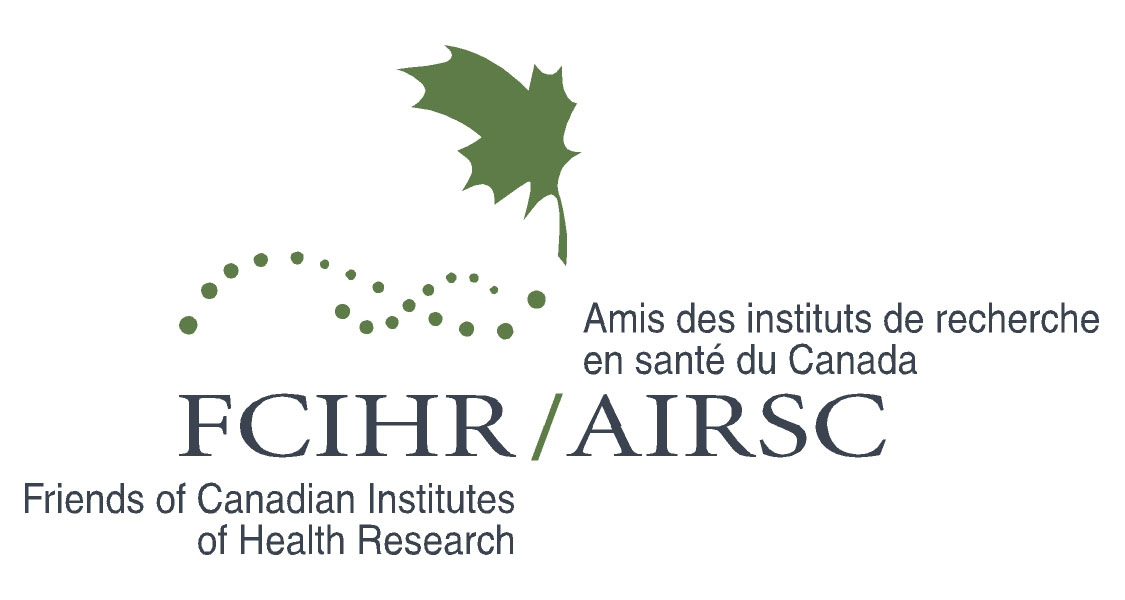 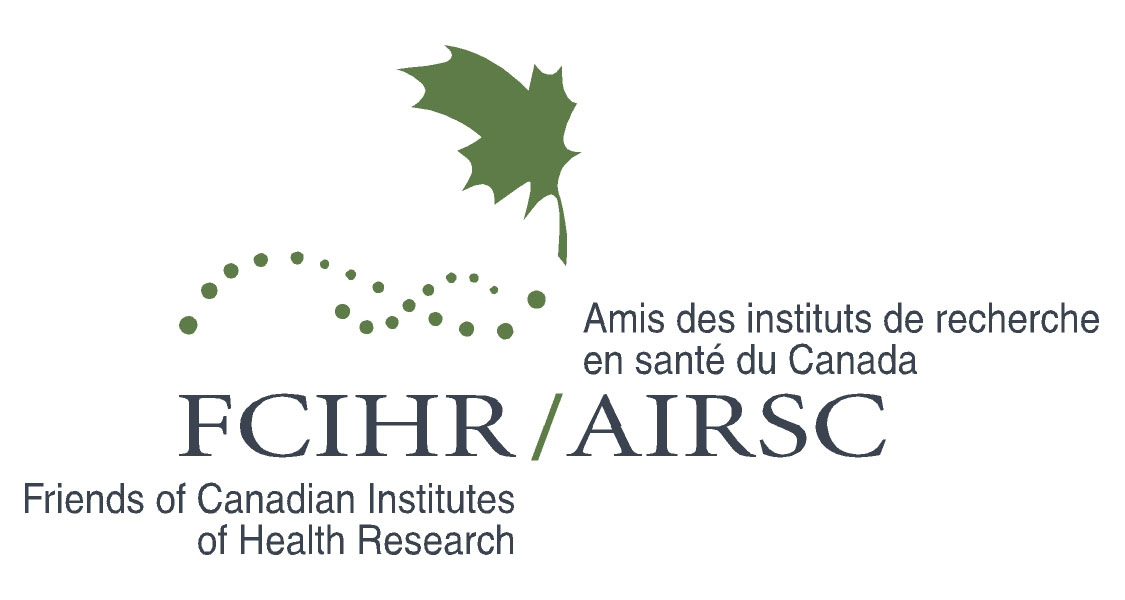 Nomination FormTHE FRIENDS OF CIHR AWARD OF HONOURThe FCIHR Award of Honour is presented to an individual or organization whose work has made a significant and sustained contribution to health research in Canada.The Award of Honour also recognizes individuals or organizations that have contributed significantly to FCIHR and its mandate.The AwardThe award is in the form of a scroll suitable for framing and is presented during an appropriate event on the FCIHR calendar. This may be a dinner, annual meeting, scientific award ceremony, or other similar event, and may be a public occasion.Nominator:Nominee:Organization:Organization:Address:Address:City:City:Province:Province:Postal Code:Postal Code:Phone:Phone:Fax:Fax:Email:Email:Reason for Nomination (please use additional pages):Please submit this form and the Nominee's résumé to:Awards Committee, Friends of CIHR4 Devonshire Place, Toronto, Ontario M5S 2E1Tel. & Fax #:  (416) 506-1597Email:  FriendsofCIHR@gmail.com